Las Trampas Branch 116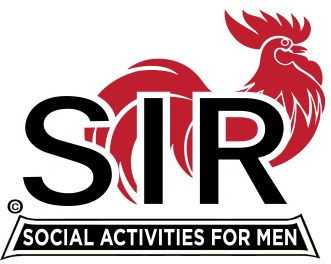 BEC Meeting Agenda April 18th, 2022, 9:15 AM at Boundary Oaks The Mission of SIR is to enhance the lives of our members through fun activities, events and luncheons – while making friends for life.9:15 am	Call to order; Secretary, Paul Ramacciotti, confirm a quorum and Approval of Mar 21st 2022 BEC meeting minutes	 9:20	Today’s BEC Focus – Fred Wachowicz (Approval for May Luncheon at Crow Canyon)9:30		Treasurer - Alan Fitzgerald – Report and any updates to 2022 budget9:35		Standing ReportsMembership – Phil Goff   RAMP Department Head Reports:Recruitment, Don SchroederActivity Coordinator Alex Lutkus standing in for Mike Ward  Member Relations  David Harris (seating plan this month)Publicity Al FarbmanCovid Compliance - Kevin Donahue (Any related updates etc.)9:45		 Old BusinessMarch Lunch accommodation (Mike Schneider)Follow-up letter to membersMissed Lunch letterLuncheon Reservation Update9:50		Little SIR Updates – Roger Craig	Speaker Update   (Al Farbman and Roger Craig)Birthday Boys 			 10:00	Misc Updates  Assessment Team Meeting April 21st:  Sam Beret, Steve Bort, Roger Craig, Art Donaldson, Tom Eller, Jeff Johnson Boundary Oaks Branches, Area Branches, and Overlapping OpportunitiesPublicityActivitiesSurveys:  Online and Table TopVolunteers Needed:   Publicity Assistants, Crow Canyon May Luncheon, D-Team Leader, Recruiting Assistants, Speaker Team Member, Member Relations Assistants10:15 am 	Adjourn; For Lunch Preparations